MOD	EUR/44A23/1القـرار 205 ()دور الاتحاد في تشجيع الابتكار القائم على الاتصالات/تكنولوجيا المعلومات والاتصالات لدعم الاقتصاد والمجتمع الرقميينإن مؤتمر المندوبين المفوضين للاتحاد الدولي للاتصالات ()،إذ يذكِّر أ )	بالقرار 198 (المراجَع في دبي، 2018) لهذا المؤتمر، بشأن تمكين الشباب من خلال الاتصالات/تكنولوجيا المعلومات والاتصالات (ICT)؛ب)	بالقرار 70/1 للجمعية العامة للأمم المتحدة (UNGA)، بعنوان "تحويل عالمنا: خطة التنمية المستدامة لعام 2030"؛ج)	بالقرار 70/125 للجمعية العامة للأمم المتحدة، بخصوص الوثيقة الختامية للاجتماع الرفيع المستوى للجمعية العامة بشأن الاستعراض العام لتنفيذ نتائج القمة العالمية لمجتمع المعلومات (WSIS)؛د )	بالقرار 68/220 للجمعية العامة للأمم المتحدة، بشأن تسخير العلم والتكنولوجيا والابتكار لأغراض التنمية،وإذ يضع في اعتباره أ )	أن التحول الرقمي الجاري في الاقتصاد والمجتمع يمكِّن الابتكار ويعزز التنمية الاقتصادية المستدامة والشاملة للجميع؛ب)	أن دور الاتحاد الدولي للاتصالات في زيادة النفاذ إلى الاتصالات/تكنولوجيا المعلومات والاتصالات والنهوض بتنميتها يساهم في تنمية الاقتصاد، وأن الفوائد التي  تساهم مساهمة كبيرة في الاقتصاد بمجمله؛ج)	إعلان بوينس آيرس وخطة عمل بوينس آيرس اللذين تم اعتمادهما في المؤتمر العالمي لتنمية الاتصالات (WTDC)؛د )	القرارات ذات الصلة الصادرة عن المؤتمر العالمي لتنمية الاتصالات ومؤتمر المندوبين المفوضين، ولا سيما القرار 17 (المراجَع في ) للمؤتمر العالمي لتنمية الاتصالات، بشأن تنفيذ المبادرات الإقليمية المعتمدة إقليمياً على الأصعدة الوطنية والإقليمية والأقاليمية والعالمية والتعاون بشأنها؛هـ )	أن الاتحاد، من بين عدة جهات، يقوم بدور أساسي في توفير رؤى عالمية بشأن تطوير مجتمع المعلومات فيما يتعلق بالاتصالات/تكنولوجيا المعلومات والاتصالات؛و )	أن الخطة الاستراتيجية للاتحاد للفترة 2023-2020 الواردة في القرار 71 (المراجَع في دبي، 2018) لهذا المؤتمر، تحدد تمكين الابتكار في الاتصالات/تكنولوجيا المعلومات والاتصالات دعماً للتحول الرقمي للمجتمع باعتباره من الغايات الاستراتيجية للاتحاد،وإذ يلاحظ أ )	الهدف 9 من خطة التنمية المستدامة لعام 2030 "إقامة بنى تحتية قادرة على الصمود، وتحفيز التصنيع الشامل للجميع والمستدام، وتشجيع الابتكار"، وخاصةً المقصد 9.C بشأن "تحقيق زيادة كبيرة في فرص الحصول على تكنولوجيا المعلومات والاتصالات، والسعي إلى توفير فرص الوصول الشامل والميسور إلى شبكة الإنترنت في أقل البلدان نمواً بحلول عام 2020"؛ب)	دور الاتحاد في تنظيم أحداث سنوية مخصصة تتناول ديناميات الابتكار على المستويين الإقليمي والدولي،وإذ يأخذ في الاعتبار أ )	أن البلدان النامية1 والبلدان المتقدمة؛ب)	أن مرحلتي القمة العالمية لمجتمع المعلومات قطعت تعهدات بسد الفجوة الرقمية وتوفير فرص رقميةيقرر1	أن يسعى الاتحاد، في إطار ولايته، إلى تعزيز الابتكار القائم على الاتصالات/تكنولوجيا المعلومات والاتصالات من أجل تطوير ونشر البنية التحتية للاتصالات/تكنولوجيا المعلومات والاتصالات التي تساهم في تنمية الاقتصاد، والتي تساهم فوائده إسهاماً كبيراً في الاقتصاد بمجمله؛2	أن يدعم الاتحاد، في حدود ولايته وآلياته القائمة، الدول الأعضاء، بناءً على طلبها، في تهيئة بيئة مؤاتية للابتكارات القائمة على الاتصالات/تكنولوجيا المعلومات والاتصالات من جانب الشركات الصغيرة والمتوسطة، والمشاريع المبتدئة، والمراكز الحاضنة، ورواد الأعمال الشباب، مع دعم الأنشطة ذات الصلة مع الوكالات الدولية الأخرى؛3	أن يواصل الاتحاد التعاون مع وكالات الأمم المتحدة الأخرى ذات الصلة وغيرها من المنظمات الدولية لمساعدة الدول الأعضاء في بناء القدرات المتعلقة بالمهارات الرقمية التي تعتبر القوام الأساسي للتحول الرقمي؛4	أن يواصل الاتحاد دعم خطوط عمل القمة العالمية لمجتمع المعلومات، بما يتسق مع دوره المحدد في القرار 140 (المراجَع في دبي، 2018) لهذا المؤتمر، من خلال الاستجابة للحاجة العالمية إلى تعزيز الابتكار القائم على الاتصالات/تكنولوجيا المعلومات والاتصالات الذي يسرع التحول الرقمي في المجتمع والاقتصاد،يكلف الأمين العام1	بتنسيق الأنشطة المشتركة بين القطاعات في الاتحاد والتعاون مع وكالات الأمم المتحدة الأخرى ذات الصلة وأصحاب المصلحة الآخرين في تنفيذ هذا القرار؛2	بضمان تنفيذ هذا القرار في حدود الموارد المخصصة في الخطة المالية وميزانية فترة السنتين اللتين وافق عليهما مجلس الاتحاد؛3	بأن يراعي القرار 11 (المراجَع في دبي، 2018) لهذا المؤتمر، بشأن أحداث تليكوم الاتحاد، عند تنفيذ هذا القرار؛4	بأن يقدم سنوياً إلى مجلس الاتحاد تقريراً شاملاً يشرح بالتفصيل ما يقوم به الاتحاد من أنشطة وإجراءات والتزامات استجابةً لهذا القرار؛5	بإعداد وتقديم تقرير مرحلي عن أنشطة الاتحاد المتصلة بهذا القرار إلى مؤتمر المندوبين المفوضين المقبل في عام 2022يكلف مديري مكتب تقييس الاتصالات ومكتب الاتصالات الراديوية1	بمراعاة هذا القرار عند القيام بالأنشطة كل في قطاعه؛2	بتشجيع مشاركة الشركات الصغيرة والمتوسطة في لجان الدراسات وأنشطة الاتحاد ذات الصلة،يكلف مدير مكتب تنمية الاتصالات1	بتقديم المساعدة التقنية والدعم في مجال بناء القدرات إلى البلدان النامية، بناءً على طلبها، فيما يخص تسهيل/تعزيز أنظمتها الإيكولوجية للابتكار القائم على الاتصالات/تكنولوجيا المعلومات والاتصالات وتطوير البنى التحتية للاتصالات/تكنولوجيا المعلومات والاتصالات؛2	بالتعاون مع المنظمات الأخرى ذات الصلة الدولية والإقليمية بشأن تعزيز مجموعة أدوات المهارات الرقمية لدعم الدول الأعضاء في وضع استراتيجيات وطنية لتنمية المهارات الرقمية؛3	بأن يوحد، بالتعاون الوثيق مع مديري مكتب تقييس الاتصالات ومكتب الاتصالات الراديوية، جميع المبادئ التوجيهية والتوصيات والتقارير التقنية وأفضل الممارسات التي تضعها جميع القطاعات، والتي تسهل الابتكار القائم على الاتصالات/تكنولوجيا المعلومات والاتصالات ومساهمته في  الاقتصاد، وإتاحتها بفعالية للبلدان النامية لتسريع تبادل المعلومات ونقل المعارف من أجل تضييق الفجوة الإنمائية؛4	بالتعاون مع المنظمات الأخرى ذات الصلة والمساهمة في الجهود الرامية إلى قياس تنمية الاقتصاد، عن طريق تبادل المعلومات المستقاة من القياسات التي يجريها مكتب تنمية الاتصالات بشأن البنية التحتية للاتصالات/تكنولوجيا المعلومات والاتصالات، ونفاذ الأسر والأفراد إلى الاتصالات/تكنولوجيا المعلومات والاتصالات واستعمالها،يدعو الدول الأعضاء1	إلى تعزيز توفير نفاذ واسع الانتشار وبكلفة ميسورة إلى خدمات الاتصالات/تكنولوجيا المعلومات والاتصالات بدعم الأنظمة الإيكولوجية للابتكار القائم على الاتصالات/تكنولوجيا المعلومات والاتصالات من خلال تشجيع المنافسة والابتكار والاستثمار الخاص والشراكات بين القطاعين العام والخاص؛2	إلى التوعية وإشراك الجمهور في الابتكار القائم على الاتصالات/تكنولوجيا المعلومات والاتصالات، من خلال تعزيز المبادرات الوطنية بمساعدة الاتحاد، وتعزيز تنمية المهارات الرقمية؛3	إلى المشاركة بنشاط في التعاون مع أصحاب المصلحة الآخرين في أنشطة الاتحاد المتعلقة بالابتكار، مع تيسير مشاركة جهات ريادة الأعمال والشركات الصغيرة والمتوسطة والمشاريع المبتدئة والمراكز الحاضنة ومراكز التسريع ذات الصلة بالاتصالات/تكنولوجيا المعلومات والاتصالات؛4	إلى النظر في وضع سياسات/استراتيجيات تعزز الابتكار القائم على الاتصالات/تكنولوجيا المعلومات والاتصالاتيدعو الدول الأعضاء وأعضاء القطاعات والمنتسبين والهيئات الأكاديمية1	إلى المساهمة عن طريق طرح تجاربها وخبراتها في مجال تعزيز الابتكار ودعم تطوير ونشر الاتصالات/تكنولوجيا المعلومات والاتصالات على النحو المنصوص عليه في هذا القرار؛2	إلى القيام، في إطار هذا القرار، بتشجيع مشاركة رواد الأعمال ذات الصلة بالاتصالات/تكنولوجيا المعلومات والاتصالات والشركات الصغيرة والمتوسطة، والمشاريع المبتدئة، والمراكز الحاضنة ومراكز التسريع، في تليكوم العالمي للاتحاد وغيره من الأحداث ذات الصلة.ـــــــــــــــــــــــــــــــــــــــــــــــــــــــــــــــــــــــــــــــــــــمؤتمر المندوبين المفوضين (PP-22)
بوخارست، 26 سبتمبر - 14 أكتوبر 2022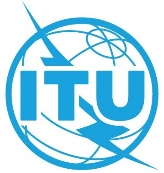 الجلسة العامةالإضافة 23
للوثيقة 44-A9 أغسطس 2022الأصل: بالإنكليزيةالدول الأعضاء في المؤتمر الأوروبي لإدارات البريد والاتصالات (CEPT)الدول الأعضاء في المؤتمر الأوروبي لإدارات البريد والاتصالات (CEPT)المقترح الأوروبي المشترك 26 - مراجعة القرار 205:المقترح الأوروبي المشترك 26 - مراجعة القرار 205:دور الاتحاد في تشجيع الابتكار القائم على الاتصالات/
تكنولوجيا المعلومات والاتصالات لدعم الاقتصاد والمجتمع الرقمييندور الاتحاد في تشجيع الابتكار القائم على الاتصالات/
تكنولوجيا المعلومات والاتصالات لدعم الاقتصاد والمجتمع الرقميين